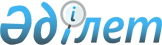 О признании утратившими силу некоторых приказовПриказ и.о. Министра индустрии и инфраструктурного развития Республики Казахстан от 16 февраля 2023 года № 100. Зарегистрирован в Министерстве юстиции Республики Казахстан 21 февраля 2023 года № 31944
      В соответствии с пунктом 2 статьи 27 Закона Республики Казахстан "О правовых актах" ПРИКАЗЫВАЮ:
      1. Признать утратившими силу:
      1) приказ Министра по инвестициям и развитию Республики Казахстан от 16 июля 2018 года № 512 "Об утверждении методики формирования и оценки проектов инвестиционных программ (проектов) субъектов естественных монополий в области услуг аэропортов и аэронавигации" (зарегистрирован в Реестре государственной регистрации нормативных правовых актов под № 17279);
      2) приказ Министра по инвестициям и развитию Республики Казахстан от 17 июля 2018 года № 515 "Об утверждении Стандартов оказания услуг потребителям субъектами естественных монополий в области услуг аэропортов и аэронавигации" (зарегистрирован в Реестре государственной регистрации нормативных правовых актов под № 17277).
      2. Комитету гражданской авиации Министерства индустрии и инфраструктурного развития Республики Казахстан в установленном законодательством порядке обеспечить:
      1) государственную регистрацию настоящего приказа в Министерстве юстиции Республики Казахстан;
      2) размещение настоящего приказа на интернет-ресурсе Министерства индустрии и инфраструктурного развития Республики Казахстан.
      3. Контроль за исполнением настоящего приказа возложить на курирующего вице-министра индустрии и инфраструктурного развития Республики Казахстан.
      4. Настоящий приказ вводится в действие по истечении десяти календарных дней после дня его первого официального опубликования.
      "СОГЛАСОВАН"Министерство национальной экономикиРеспублики Казахстан
					© 2012. РГП на ПХВ «Институт законодательства и правовой информации Республики Казахстан» Министерства юстиции Республики Казахстан
				
      Исполняющий обязанности министраИндустрии и инфраструктурного развитияРеспублики Казахстан

А. Бейспеков
